Publicado en 20001 el 22/01/2020 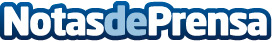 El Centro de Ciberseguridad Industrial de Gipuzkoa, ZIUR, nuevo usuario de SPYROCon sede en el parque empresarial Zuatzu de San Sebastián, ZIUR ha apostado por SPYRO para automatizar su gestión financiera y se suma así al parque de más de 5.000 usuarios de la compañía tecnológica vascaDatos de contacto:SPYRO Comunicación943223750Nota de prensa publicada en: https://www.notasdeprensa.es/el-centro-de-ciberseguridad-industrial-de Categorias: Telecomunicaciones País Vasco Software Ciberseguridad Actualidad Empresarial http://www.notasdeprensa.es